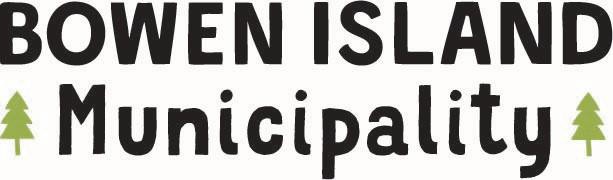 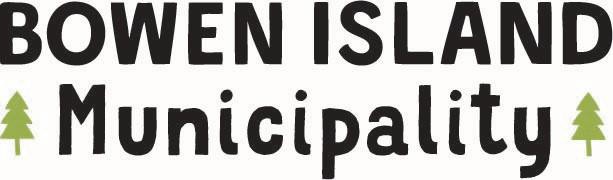 APPLICATION FORMCOMMUNITY GRANT/GRANT-IN-AID Before completing this application form, be sure to review the Community Grants Policy on the Bowen Island Municipality website. The policy explains who is eligible to apply and how the decision-making process works. It also includes the criteria that the Community Grants Advisory Committee uses to evaluate every application. In short, it will help you to understand what is behind the questions in Parts 1-3 below. Type your answers under each question (except for question 5 which has an option to attach, and question 9 which requires an attachment).  Please be as brief and clear as possible. There are strict word limits as indicated, but the form has been provided in word format to allow the applicants the possibility of extending textboxes or adding rows.PART 1 – THE APPLICANT ORGANIZATION The organization   Which organization is applying for the grant or grant-in-aid?Name:     _________________________	 Address:__________________________________Phone #: _________________________		   __________________________________	Website: _________________________Lead Contact, Name and email:  __________________________________________Legal Status: Registered Charity	Registered Charitable No.____________________	Not for Profit Society	 Society No.________________________________Unincorporated AssociationPartnering with Registered Charity or NFP Society Please provide details ______________________________PART 2 – THE GRANT REQUESTThe project, program or event name   What is the project, program, or event for which you seek funding? (From here, we will use the term “project”.)Project description   Describe the project, including how you will use the grant funds, and when. (350-word maximum)Meeting a community need   What specific need does the project address? Does the need relate to the community as a whole, or to a specific group? If there are similar offerings on Bowen Island to meet this need, explain how yours will complement them. (350-word maximum)Project budget   What is the total budget for your project? To support this number, please either complete the table below which has some suggested headings you can amend, add or delete rows or attach a Project Budget that includes: (a) total project expenses; (b) expected funding sources, including “in-kind” contributions; and (c) other income and funding sources applied for (including this grant).Volunteers for the project   What role will volunteers play in your project? Please provide details of the number of volunteers you expect to involve, the nature of their contributions, and the number of hours they will contribute.Evaluation   Where possible, please address the outcomes and outputs of the project (impact, numbers of participants, or things produced. How will you evaluate the success of your project? Please be specific (350-word maximum).Part 3 – SUPPORTING INFORMATIONYour organization’s experience in the community. Describe your organization’s history and mission, and the scope of your community service. If you have partnered, consulted or otherwise worked with other community organizations to help get things done, tell us about that, too. (350-word maximum).Sound financial and management   Please attach your current YTD and most recent financial year-end statements, including income statements and balance sheets. Tell us your major sources of funding, when this funding expires, and efforts you are making to reach self-sustainability. If your organization doesn’t have these records, provide other evidence of sound financial and administrative management.Community access   Paint a picture of how the Bowen Island community engages with your organization, and how accessible it is to them. For example:How many different people attended/were members/accessed programs in the last year? If people usually attend more than once, how often?Do you have paid memberships and, if so, how many?Do you charge a user fee for your program/s? If so, how much?Do you provide financial or other assistance to enable people to participate in your activities? If so, how do community members access this assistance?Other information   This is the space to include anything else that your organization feels is pertinent to its application. (250-word maximum)ProjectAmount  RequestedPeriod CoveredBudget Item $Income  BIM GrantOther income (please detail the source of this income)FundraisingTicket SalesExpensesAdvertising and PromotionInsuranceFoodSuppliesSalariesFacilities RentalTransportationBalance (Income less Expenses)Volunteer RoleVolunteer hoursValue of ContributionEmail your typed application form and the attachments requested in Question 9 to  bim@bimbc.ca with Community Grant Application in the subject line.Application deadline is 4PM Friday, June 17, 2022